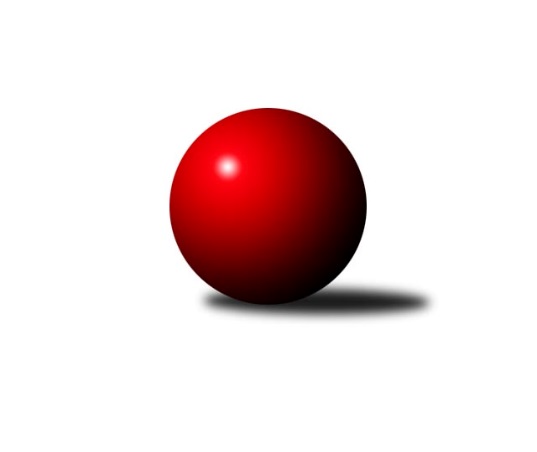 Č.7Ročník 2023/2024	18.11.2023Nejlepšího výkonu v tomto kole: 3040 dosáhlo družstvo: Sokol TepláKrajský přebor KV 2023/2024Výsledky 7. kolaSouhrnný přehled výsledků:TJ Jáchymov	- Kuželky Aš D/H	7:1	2495:2268	20.0:4.0	17.11.TJ Šabina 	- TJ Lomnice C	6:2	2487:2437	16.0:8.0	18.11.TJ Lomnice D	- Kuželky Aš C	5:3	2826:2792	14.0:10.0	18.11.KK Karlovy Vary	- Sokol Teplá	1:7	2997:3040	10.0:14.0	18.11.TJ Lomnice E	- Slovan K.Vary C	6:2	3009:2868	15.5:8.5	18.11.Tabulka družstev:	1.	Sokol Teplá	7	7	0	0	47.0 : 9.0 	112.5 : 55.5 	 2844	14	2.	TJ Jáchymov	7	5	0	2	37.5 : 18.5 	103.5 : 64.5 	 2866	10	3.	TJ Šabina	7	5	0	2	33.5 : 22.5 	100.0 : 68.0 	 2922	10	4.	TJ Lomnice E	7	4	0	3	32.0 : 24.0 	89.5 : 78.5 	 2944	8	5.	Kuželky Aš C	7	4	0	3	32.0 : 24.0 	85.0 : 83.0 	 2949	8	6.	Slovan K.Vary C	7	3	0	4	29.0 : 27.0 	79.5 : 88.5 	 2912	6	7.	KK Karlovy Vary	7	2	1	4	21.0 : 35.0 	81.0 : 87.0 	 2902	5	8.	TJ Lomnice D	7	2	1	4	18.0 : 38.0 	63.5 : 104.5 	 2641	5	9.	TJ Lomnice C	7	2	0	5	23.0 : 33.0 	81.5 : 86.5 	 2680	4	10.	Kuželky Aš D/H	7	0	0	7	7.0 : 49.0 	44.0 : 124.0 	 2664	0Podrobné výsledky kola:	 TJ Jáchymov	2495	7:1	2268	Kuželky Aš D/H	Martin Kuchař	 	 218 	 225 		443 	 4:0 	 409 	 	213 	 196		Miloš Peka	Miroslav Vlček	 	 213 	 219 		432 	 4:0 	 325 	 	153 	 172		Miroslav Jurda	Stanislav Pelc	 	 196 	 194 		390 	 2:2 	 370 	 	197 	 173		Tomáš Tuček	Dana Blaslová	 	 194 	 177 		371 	 2:2 	 376 	 	174 	 202		Ludmila Harazinová	Irena Živná	 	 220 	 207 		427 	 4:0 	 376 	 	203 	 173		Nela Zadražilová	Jiří Šrek	 	 219 	 213 		432 	 4:0 	 412 	 	206 	 206		Jan Bartošrozhodčí: Martin KuchařNejlepší výkon utkání: 443 - Martin Kuchař	 TJ Šabina 	2487	6:2	2437	TJ Lomnice C	František Seidl	 	 214 	 227 		441 	 4:0 	 384 	 	201 	 183		Růžena Kováčiková	Marek Zvěřina	 	 214 	 201 		415 	 4:0 	 401 	 	211 	 190		Jiří Flejšar	Tomáš Seidl	 	 212 	 222 		434 	 4:0 	 419 	 	208 	 211		Monika Ondrušková	Eduard Seidl	 	 200 	 220 		420 	 4:0 	 360 	 	188 	 172		Petr Lidmila	Jiří Beneš ml.	 	 201 	 184 		385 	 0:4 	 434 	 	210 	 224		Josef Veverka	Jaromír Černý	 	 196 	 196 		392 	 0:4 	 439 	 	212 	 227		Ľubomír Hromadarozhodčí: Jaromír ČernýNejlepší výkon utkání: 441 - František Seidl	 TJ Lomnice D	2826	5:3	2792	Kuželky Aš C	Helena Pollnerová *1	86 	 112 	 132 	90	420 	 2:2 	 471 	 130	107 	 108	126	Jiří Bláha	Daniel Furch	115 	 108 	 100 	124	447 	 1:3 	 477 	 129	111 	 120	117	Dagmar Jedličková	Ludvík Maňák	135 	 130 	 137 	124	526 	 4:0 	 456 	 108	113 	 112	123	Karel Stehlík	Filip Maňák	135 	 111 	 112 	124	482 	 4:0 	 433 	 110	100 	 100	123	Ota Laudát	Albert Kupčík	107 	 112 	 108 	115	442 	 0:4 	 468 	 116	119 	 115	118	Vladimír Veselý ml.	Rudolf Schimmer	123 	 132 	 121 	133	509 	 3:1 	 487 	 126	129 	 117	115	Václav Veselýrozhodčí: Hanuš Slavíkstřídání: *1 od 31. hodu Lucie VeršeckáNejlepší výkon utkání: 526 - Ludvík Maňák	 KK Karlovy Vary	2997	1:7	3040	Sokol Teplá	Václav Zeman	125 	 142 	 112 	127	506 	 1.5:2.5 	 522 	 112	142 	 139	129	Luboš Axamský	Vítězslav Vodehnal	111 	 133 	 125 	137	506 	 2:2 	 519 	 130	122 	 142	125	Ivan Boško	Jiří Mitáček ml. *1	132 	 126 	 108 	104	470 	 1:3 	 485 	 129	129 	 115	112	Miroslav Bubla	Pavel Pazdera	121 	 142 	 111 	121	495 	 1:3 	 507 	 128	130 	 127	122	Petr Tauber	Jiří Gabriško	142 	 133 	 122 	126	523 	 3:1 	 496 	 115	123 	 119	139	Miroslava Boková	Libor Kupka	114 	 124 	 120 	139	497 	 1.5:2.5 	 511 	 136	124 	 134	117	Miroslav Pešťákrozhodčí: Václav Šnajdrstřídání: *1 od 61. hodu Irena BalcarováNejlepší výkon utkání: 523 - Jiří Gabriško	 TJ Lomnice E	3009	6:2	2868	Slovan K.Vary C	Klára Egererová	133 	 117 	 125 	131	506 	 4:0 	 469 	 130	106 	 108	125	Zdeněk Kříž ml.	Lukáš Kožíšek	137 	 133 	 136 	151	557 	 3:1 	 519 	 136	147 	 108	128	Pavlína Stašová	Soňa Šimáčková *1	113 	 120 	 112 	103	448 	 1:3 	 514 	 143	119 	 126	126	Jiří Šafr	Kryštof Prouza	131 	 122 	 108 	116	477 	 3:1 	 430 	 95	107 	 123	105	Kateřina Hlaváčová	Petra Prouzová	115 	 144 	 142 	128	529 	 3.5:0.5 	 456 	 115	88 	 137	116	Luděk Stríž	Iva Knesplová Koubková	112 	 126 	 119 	135	492 	 1:3 	 480 	 127	134 	 121	98	Lubomír Martinekrozhodčí: Luboš Kožíšekstřídání: *1 od 37. hodu Barbora ŠimáčkováNejlepší výkon utkání: 557 - Lukáš KožíšekPořadí jednotlivců:	jméno hráče	družstvo	celkem	plné	dorážka	chyby	poměr kuž.	Maximum	1.	Petra Prouzová 	TJ Lomnice E	531.58	359.3	172.3	8.0	2/2	(554)	2.	Tomáš Seidl 	TJ Šabina 	527.48	359.0	168.5	8.0	5/5	(548)	3.	Miroslav Bubla 	Sokol Teplá	522.07	351.3	170.8	3.4	5/5	(593)	4.	Jiří Šrek 	TJ Jáchymov	521.43	360.5	160.9	8.1	3/3	(544.8)	5.	Miroslav Pešťák 	Sokol Teplá	518.03	356.4	161.6	6.1	4/5	(527)	6.	Josef Veverka 	TJ Lomnice C	517.97	348.4	169.6	6.1	4/4	(535)	7.	Eduard Seidl 	TJ Šabina 	517.72	350.6	167.2	5.0	5/5	(572)	8.	Václav Zeman 	KK Karlovy Vary	516.25	349.6	166.7	8.8	3/3	(543)	9.	Luboš Axamský 	Sokol Teplá	515.03	355.1	159.9	5.6	4/5	(553)	10.	Irena Živná 	TJ Jáchymov	513.15	359.5	153.7	8.4	2/3	(553)	11.	Libor Kupka 	KK Karlovy Vary	511.75	347.8	164.0	7.0	2/3	(534)	12.	Pavlína Stašová 	Slovan K.Vary C	511.50	351.5	160.0	6.8	2/3	(519)	13.	Martin Kuchař 	TJ Jáchymov	508.73	354.8	153.9	8.6	3/3	(544)	14.	Miroslava Boková 	Sokol Teplá	506.65	349.5	157.2	7.2	4/5	(555)	15.	Jaromír Černý 	TJ Šabina 	505.08	348.5	156.6	8.3	5/5	(540)	16.	Dagmar Jedličková 	Kuželky Aš C	502.58	348.5	154.1	8.5	3/3	(552)	17.	Lubomír Martinek 	Slovan K.Vary C	502.08	356.2	145.9	7.5	3/3	(522)	18.	Petr Tauber 	Sokol Teplá	501.27	347.8	153.5	7.1	5/5	(605)	19.	Stanislav Pelc 	TJ Jáchymov	500.93	349.9	151.0	8.2	3/3	(525)	20.	Jiří Bláha 	Kuželky Aš C	500.92	348.3	152.7	8.3	2/3	(521)	21.	Albert Kupčík 	TJ Lomnice D	500.36	349.9	150.5	9.9	5/5	(532)	22.	Miroslav Vlček 	TJ Jáchymov	498.97	354.0	144.9	7.9	3/3	(528)	23.	Ivan Boško 	Sokol Teplá	498.42	341.1	157.3	6.9	5/5	(551)	24.	Ivana Nová 	TJ Jáchymov	497.40	342.6	154.8	7.4	2/3	(510)	25.	Václav Veselý 	Kuželky Aš C	496.83	345.6	151.2	8.2	3/3	(538)	26.	Jiří Šafr 	Slovan K.Vary C	496.42	352.5	143.9	11.8	3/3	(520)	27.	Dominik Kopčík 	Kuželky Aš C	496.33	346.5	149.8	9.3	2/3	(526)	28.	Jiří Flejšar 	TJ Lomnice C	495.88	353.9	142.0	12.2	4/4	(528)	29.	Monika Ondrušková 	TJ Lomnice C	495.43	345.6	149.8	8.5	3/4	(519)	30.	Ladislav Martínek 	TJ Jáchymov	494.80	355.9	138.9	10.0	2/3	(506)	31.	Jiří Beneš  ml.	TJ Šabina 	494.76	339.0	155.8	7.5	5/5	(539)	32.	Dana Blaslová 	TJ Jáchymov	493.87	358.6	135.2	12.6	3/3	(514.8)	33.	Jiří Gabriško 	KK Karlovy Vary	492.67	338.9	153.8	12.6	3/3	(523)	34.	Karel Stehlík 	Kuželky Aš C	492.50	347.1	145.4	10.6	3/3	(556)	35.	Rudolf Schimmer 	TJ Lomnice D	492.04	343.5	148.6	9.7	5/5	(509)	36.	Tomáš Tuček 	Kuželky Aš D/H	491.75	340.8	151.0	11.9	4/5	(525)	37.	Ľubomír Hromada 	TJ Lomnice C	490.45	339.0	151.5	9.3	4/4	(526.8)	38.	Miroslav Handšuh 	Slovan K.Vary C	489.33	343.3	146.0	7.4	3/3	(503)	39.	Klára Egererová 	TJ Lomnice E	489.20	342.2	147.0	10.5	2/2	(506)	40.	Jan Bartoš 	Kuželky Aš D/H	488.28	340.0	148.3	13.4	5/5	(501)	41.	Vladimír Veselý  ml.	Kuželky Aš C	487.13	341.6	145.5	10.4	2/3	(515)	42.	Jiří Mitáček  ml.	KK Karlovy Vary	486.50	337.8	148.7	11.0	3/3	(507)	43.	Ota Laudát 	Kuželky Aš C	485.44	345.4	140.1	13.2	3/3	(549)	44.	Iva Knesplová Koubková 	TJ Lomnice E	485.30	334.5	150.8	9.5	2/2	(511)	45.	Marek Zvěřina 	TJ Šabina 	485.00	336.3	148.8	9.8	4/5	(508)	46.	Růžena Kováčiková 	TJ Lomnice C	481.58	339.8	141.8	11.1	4/4	(523.2)	47.	Vítězslav Vodehnal 	KK Karlovy Vary	481.17	337.6	143.6	10.9	3/3	(531)	48.	Miloš Peka 	Kuželky Aš D/H	480.83	339.8	141.0	13.1	5/5	(504)	49.	Petr Koubek 	TJ Lomnice E	478.00	323.5	154.5	9.0	2/2	(483)	50.	Kateřina Hlaváčová 	Slovan K.Vary C	477.50	337.5	140.0	13.2	3/3	(518)	51.	Luděk Stríž 	Slovan K.Vary C	475.00	345.2	129.8	15.8	3/3	(497)	52.	Zdeněk Kříž  ml.	Slovan K.Vary C	472.00	346.5	125.5	12.5	2/3	(475)	53.	Blanka Martinková 	Slovan K.Vary C	470.44	329.1	141.3	13.2	3/3	(524)	54.	Jiří Hojsák 	KK Karlovy Vary	463.67	342.2	121.4	16.8	3/3	(506)	55.	Jiří Nový 	TJ Šabina 	462.15	345.9	116.3	14.8	4/5	(521)	56.	Petr Lidmila 	TJ Lomnice C	459.39	327.5	131.9	11.4	4/4	(493)	57.	Jiří Plavec 	Kuželky Aš C	455.50	311.5	144.0	16.5	2/3	(485)	58.	Jaroslav Bendák 	TJ Lomnice D	455.30	318.6	136.7	12.7	4/5	(478)	59.	Hanuš Slavík 	TJ Lomnice D	454.12	327.8	126.4	15.2	5/5	(487)	60.	Ludmila Harazinová 	Kuželky Aš D/H	453.04	317.8	135.3	14.8	5/5	(496)	61.	Helena Pollnerová 	TJ Lomnice D	444.80	322.7	122.1	18.6	4/5	(475.2)	62.	Nela Zadražilová 	Kuželky Aš D/H	444.44	318.5	126.0	15.5	5/5	(451.2)	63.	Josef Ženíšek 	KK Karlovy Vary	434.00	310.5	123.5	21.3	2/3	(484)	64.	Miroslav Jurda 	Kuželky Aš D/H	433.73	312.2	121.5	16.8	5/5	(485)		Jan Horák 	Sokol Teplá	521.25	359.6	161.7	5.9	2/5	(528)		František Seidl 	TJ Šabina 	516.67	354.3	162.4	8.3	3/5	(542)		Andrea Ječmenová 	TJ Lomnice E	515.00	346.5	168.5	8.0	1/2	(543)		Tomáš Koubek 	TJ Lomnice E	510.00	344.0	166.0	11.0	1/2	(510)		Ludvík Maňák 	TJ Lomnice D	509.00	357.5	151.5	9.0	1/5	(526)		Lukáš Kožíšek 	TJ Lomnice E	499.67	338.5	161.2	8.0	1/2	(557)		Barbora Šimáčková 	TJ Lomnice D	497.00	340.0	157.0	12.0	1/5	(497)		Pavel Pazdera 	KK Karlovy Vary	495.00	334.0	161.0	9.0	1/3	(495)		Luboš Kožíšek 	TJ Lomnice E	489.00	340.0	149.0	11.0	1/2	(489)		Rostislav Milota 	Sokol Teplá	486.00	330.0	156.0	13.0	1/5	(486)		Filip Maňák 	TJ Lomnice D	482.15	343.2	139.0	8.2	2/5	(501)		Soňa Šimáčková 	TJ Lomnice E	481.25	349.3	132.0	11.3	1/2	(512)		Miroslav Procházka 	TJ Lomnice D	477.60	332.2	145.4	16.4	2/5	(487.2)		Jiří Velek 	Sokol Teplá	476.40	334.8	141.6	4.8	1/5	(476.4)		Pavel Benčík 	Kuželky Aš D/H	462.00	340.0	122.0	18.0	1/5	(462)		Petr Janda 	TJ Lomnice C	461.40	324.8	136.7	12.4	2/4	(478.8)		Kryštof Prouza 	TJ Lomnice D	447.00	326.0	121.0	16.3	1/5	(477)		Daniel Furch 	TJ Lomnice D	447.00	330.0	117.0	17.0	1/5	(447)		Lucie Veršecká 	TJ Lomnice D	438.50	322.6	115.9	11.0	2/5	(456)		Kristýna Prouzová 	TJ Lomnice E	436.00	322.0	114.0	19.0	1/2	(436)		Nikol Jurdová 	Kuželky Aš D/H	432.00	320.5	111.5	20.0	1/5	(433)		Veronika Fantová 	Kuželky Aš D/H	425.25	313.8	111.5	19.5	2/5	(434)		Miroslav Měřička 	TJ Lomnice D	416.40	309.6	106.8	24.0	1/5	(416.4)		Petr Sacher 	TJ Lomnice C	401.50	304.0	97.5	24.0	2/4	(417)Sportovně technické informace:Starty náhradníků:registrační číslo	jméno a příjmení 	datum startu 	družstvo	číslo startu26739	Zdeněk Kříž ml.	18.11.2023	Slovan K.Vary C	3x26501	Kryštof Prouza	18.11.2023	TJ Lomnice E	3x26307	Barbora Šimáčková	18.11.2023	TJ Lomnice E	2x
Hráči dopsaní na soupisku:registrační číslo	jméno a příjmení 	datum startu 	družstvo	Program dalšího kola:8. kolo25.11.2023	so	9:00	TJ Šabina  - TJ Jáchymov	25.11.2023	so	9:00	Sokol Teplá - Kuželky Aš C	25.11.2023	so	10:00	KK Karlovy Vary - TJ Lomnice C	25.11.2023	so	15:00	Kuželky Aš D/H - TJ Lomnice E	25.11.2023	so	17:00	TJ Lomnice D - Slovan K.Vary C	Nejlepší šestka kola - absolutněNejlepší šestka kola - absolutněNejlepší šestka kola - absolutněNejlepší šestka kola - absolutněNejlepší šestka kola - dle průměru kuželenNejlepší šestka kola - dle průměru kuželenNejlepší šestka kola - dle průměru kuželenNejlepší šestka kola - dle průměru kuželenNejlepší šestka kola - dle průměru kuželenPočetJménoNázev týmuVýkonPočetJménoNázev týmuPrůměr (%)Výkon1xLukáš KožíšekTJ Lomnice E5571xLukáš KožíšekTJ Lomnice E115.065572xMartin KuchařTJ Jáchymov531.6*2xFrantišek SeidlTJ Šabina110.084411xFrantišek SeidlTJ Šabina529.2*1xĽubomír HromadaTJ Lomnice C109.584392xPetra ProuzováTJ Lomnice E5292xPetra ProuzováTJ Lomnice E109.275291xĽubomír HromadaTJ Lomnice C526.8*2xMartin KuchařTJ Jáchymov109.084431xLudvík MaňákTJ Lomnice D5261xLudvík MaňákTJ Lomnice D108.65526